Urry, L. A., Cain, M. L.”Las fases del ciclo celular”(2016)(Recuperado el 16 de mayo de 2017)Desde: https://www.cancerquest.org/es/biologia-del-cancer/el-ciclo-de-la-celula#1Fases del ciclo celularFases del ciclo celularFases del ciclo celularG1 y G2SMSon denominadas como “huecos” Las células están muy activas, ya que están creciendo y se están preparando para la división.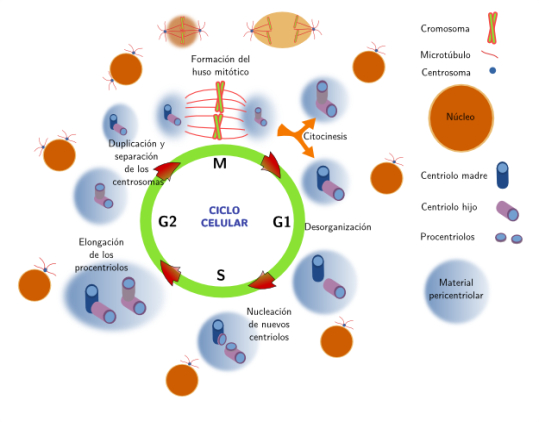 Se refiere a la síntesis. En esta fase el ADN es copiado o replicado.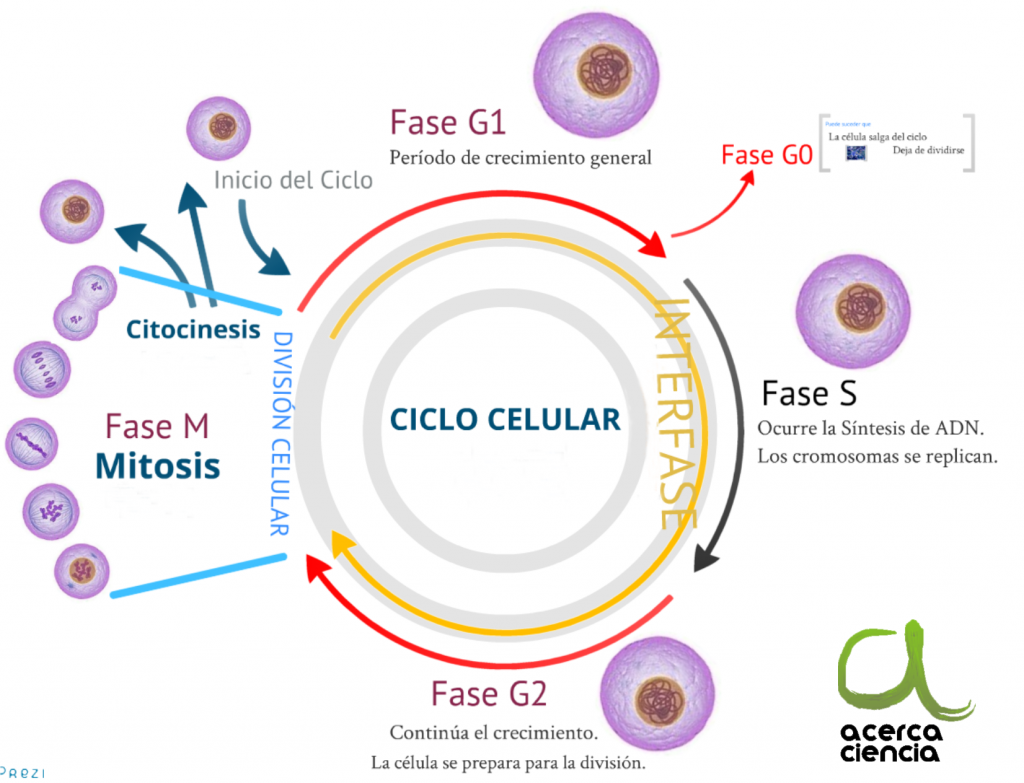  Se refiere a la mitosis. La célula se divide y forma dos células hijas.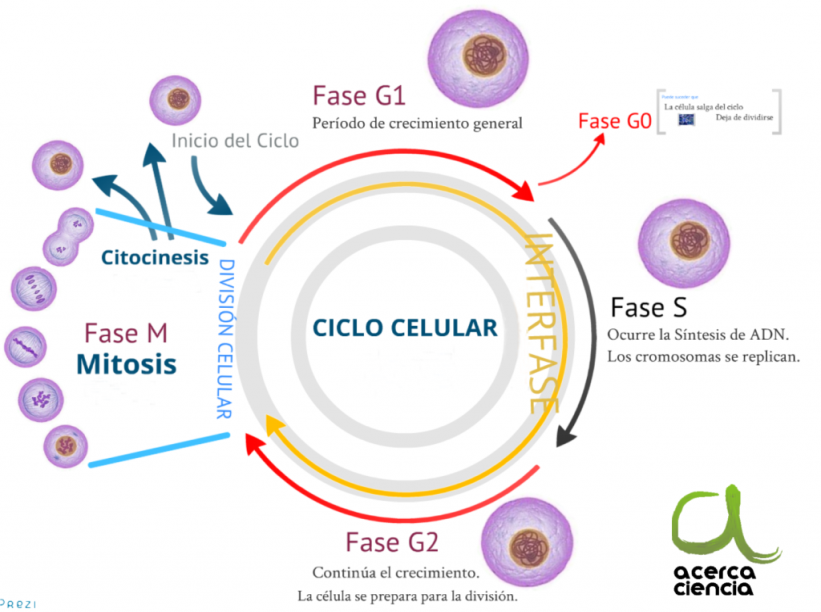 